زانكۆی سه‌ڵاحه‌دین-هه‌ولێر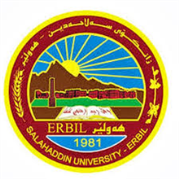 كۆلێژی:زانستبه‌شی:Earth Science and Petroleumژمێریاری                                                  فۆرمی سه‌روانه‌ی زێده‌كی مامۆستایان                                      مانگی: نیسانڕۆژ/ كاتژمێر8:30-9:309:30-10:3010:30-11:3011:30-12:3012:30-1:301:30-2:302:30-3:303:30-4:304:30-5:30شەممەیەك شەممەدوو شەممەسێ شەممەIndustrial geology(A)Industrial geology(A)Industrial geology(B)Industrial geology(B)Industrial geology (C)Industrial geology (C)چوار شەممەPractical Geochemistry(A)Practical Geochemistry(A)Practical Geochemistry(B)Practical Geochemistry(B)پێنج شەممەPractical Geochemistry (C)Practical Geochemistry (C)Practical Geochemistry (D)Practical Geochemistry (D)ڕۆژڕۆژڕێكه‌وتتیۆری تیۆری پراكتیكیژمارەی سەروانەڕۆژڕێكه‌وتتیۆری پراكتیكیژمارەی سەروانەشەممەشەممەشەممە6/ 4یەك شەمەیەك شەمەیەك شەمە7/ 4دوو شەمەدوو شەمە1/ 4دوو شەمە8/ 4سێ شەمەسێ شەمە2/ 466سێ شەمە9/ 466چوار شەمەچوار شەمە3/ 444چوار شەمە10/ 444پێنج شەمەپێنج شەمە4/ 444پێنج شەمە11/ 4 44سه‌رپه‌رشتی پرۆژه‌ی ده‌رچونسه‌رپه‌رشتی پرۆژه‌ی ده‌رچونسه‌رپه‌رشتی پرۆژه‌ی ده‌رچونسه‌رپه‌رشتی پرۆژه‌ی ده‌رچونسه‌رپه‌رشتی پرۆژه‌ی ده‌رچونكۆى كاتژمێره‌كانكۆى كاتژمێره‌كانكۆى كاتژمێره‌كان1414كۆى كاتژمێره‌كانكۆى كاتژمێره‌كان1414ڕۆژڕۆژڕێكه‌وتتیۆری تیۆری پراكتیكیژمارەی سەروانەڕۆژڕێكه‌وتتیۆری پراكتیكیژمارەی سەروانەشەممەشەممە13/ 4شەممە20/ 4یەك شەمەیەك شەمە14/ 4یەك شەمە21/ 4دوو شەمەدوو شەمە15/ 4دوو شەمە22/ 4سێ شەمەسێ شەمە16/ 466سێ شەمە23/ 466چوار شەمەچوار شەمە17/ 444چوار شەمە24/ 444پێنج شەمەپێنج شەمە18/ 444پێنج شەمە25/ 444سه‌رپه‌رشتی پرۆژه‌ی ده‌رچونسه‌رپه‌رشتی پرۆژه‌ی ده‌رچونسه‌رپه‌رشتی پرۆژه‌ی ده‌رچونسه‌رپه‌رشتی پرۆژه‌ی ده‌رچونسه‌رپه‌رشتی پرۆژه‌ی ده‌رچونكۆى كاتژمێره‌كانكۆى كاتژمێره‌كانكۆى كاتژمێره‌كان1414كۆى كاتژمێره‌كانكۆى كاتژمێره‌كان1414ڕۆژڕێكه‌وتتیۆری پراكتیكیژمارەی سەروانەناوی مامۆستا: زين صائب عبد الرحمننازناوی زانستی: ماموستا ياريدةدةربەشوانەى ياسايى: 12بەشوانەی هەمواركراو:6ته‌مه‌ن:38كۆی سەروانە:هۆكاری دابه‌زینی نیساب: قوتابي دكتوراناوی مامۆستا: زين صائب عبد الرحمننازناوی زانستی: ماموستا ياريدةدةربەشوانەى ياسايى: 12بەشوانەی هەمواركراو:6ته‌مه‌ن:38كۆی سەروانە:هۆكاری دابه‌زینی نیساب: قوتابي دكتوراناوی مامۆستا: زين صائب عبد الرحمننازناوی زانستی: ماموستا ياريدةدةربەشوانەى ياسايى: 12بەشوانەی هەمواركراو:6ته‌مه‌ن:38كۆی سەروانە:هۆكاری دابه‌زینی نیساب: قوتابي دكتوراناوی مامۆستا: زين صائب عبد الرحمننازناوی زانستی: ماموستا ياريدةدةربەشوانەى ياسايى: 12بەشوانەی هەمواركراو:6ته‌مه‌ن:38كۆی سەروانە:هۆكاری دابه‌زینی نیساب: قوتابي دكتوراناوی مامۆستا: زين صائب عبد الرحمننازناوی زانستی: ماموستا ياريدةدةربەشوانەى ياسايى: 12بەشوانەی هەمواركراو:6ته‌مه‌ن:38كۆی سەروانە:هۆكاری دابه‌زینی نیساب: قوتابي دكتوراناوی مامۆستا: زين صائب عبد الرحمننازناوی زانستی: ماموستا ياريدةدةربەشوانەى ياسايى: 12بەشوانەی هەمواركراو:6ته‌مه‌ن:38كۆی سەروانە:هۆكاری دابه‌زینی نیساب: قوتابي دكتوراناوی مامۆستا: زين صائب عبد الرحمننازناوی زانستی: ماموستا ياريدةدةربەشوانەى ياسايى: 12بەشوانەی هەمواركراو:6ته‌مه‌ن:38كۆی سەروانە:هۆكاری دابه‌زینی نیساب: قوتابي دكتوراشەممە27/ 4ناوی مامۆستا: زين صائب عبد الرحمننازناوی زانستی: ماموستا ياريدةدةربەشوانەى ياسايى: 12بەشوانەی هەمواركراو:6ته‌مه‌ن:38كۆی سەروانە:هۆكاری دابه‌زینی نیساب: قوتابي دكتوراناوی مامۆستا: زين صائب عبد الرحمننازناوی زانستی: ماموستا ياريدةدةربەشوانەى ياسايى: 12بەشوانەی هەمواركراو:6ته‌مه‌ن:38كۆی سەروانە:هۆكاری دابه‌زینی نیساب: قوتابي دكتوراناوی مامۆستا: زين صائب عبد الرحمننازناوی زانستی: ماموستا ياريدةدةربەشوانەى ياسايى: 12بەشوانەی هەمواركراو:6ته‌مه‌ن:38كۆی سەروانە:هۆكاری دابه‌زینی نیساب: قوتابي دكتوراناوی مامۆستا: زين صائب عبد الرحمننازناوی زانستی: ماموستا ياريدةدةربەشوانەى ياسايى: 12بەشوانەی هەمواركراو:6ته‌مه‌ن:38كۆی سەروانە:هۆكاری دابه‌زینی نیساب: قوتابي دكتوراناوی مامۆستا: زين صائب عبد الرحمننازناوی زانستی: ماموستا ياريدةدةربەشوانەى ياسايى: 12بەشوانەی هەمواركراو:6ته‌مه‌ن:38كۆی سەروانە:هۆكاری دابه‌زینی نیساب: قوتابي دكتوراناوی مامۆستا: زين صائب عبد الرحمننازناوی زانستی: ماموستا ياريدةدةربەشوانەى ياسايى: 12بەشوانەی هەمواركراو:6ته‌مه‌ن:38كۆی سەروانە:هۆكاری دابه‌زینی نیساب: قوتابي دكتوراناوی مامۆستا: زين صائب عبد الرحمننازناوی زانستی: ماموستا ياريدةدةربەشوانەى ياسايى: 12بەشوانەی هەمواركراو:6ته‌مه‌ن:38كۆی سەروانە:هۆكاری دابه‌زینی نیساب: قوتابي دكتورایەك شەمە28/ 4ناوی مامۆستا: زين صائب عبد الرحمننازناوی زانستی: ماموستا ياريدةدةربەشوانەى ياسايى: 12بەشوانەی هەمواركراو:6ته‌مه‌ن:38كۆی سەروانە:هۆكاری دابه‌زینی نیساب: قوتابي دكتوراناوی مامۆستا: زين صائب عبد الرحمننازناوی زانستی: ماموستا ياريدةدةربەشوانەى ياسايى: 12بەشوانەی هەمواركراو:6ته‌مه‌ن:38كۆی سەروانە:هۆكاری دابه‌زینی نیساب: قوتابي دكتوراناوی مامۆستا: زين صائب عبد الرحمننازناوی زانستی: ماموستا ياريدةدةربەشوانەى ياسايى: 12بەشوانەی هەمواركراو:6ته‌مه‌ن:38كۆی سەروانە:هۆكاری دابه‌زینی نیساب: قوتابي دكتوراناوی مامۆستا: زين صائب عبد الرحمننازناوی زانستی: ماموستا ياريدةدةربەشوانەى ياسايى: 12بەشوانەی هەمواركراو:6ته‌مه‌ن:38كۆی سەروانە:هۆكاری دابه‌زینی نیساب: قوتابي دكتوراناوی مامۆستا: زين صائب عبد الرحمننازناوی زانستی: ماموستا ياريدةدةربەشوانەى ياسايى: 12بەشوانەی هەمواركراو:6ته‌مه‌ن:38كۆی سەروانە:هۆكاری دابه‌زینی نیساب: قوتابي دكتوراناوی مامۆستا: زين صائب عبد الرحمننازناوی زانستی: ماموستا ياريدةدةربەشوانەى ياسايى: 12بەشوانەی هەمواركراو:6ته‌مه‌ن:38كۆی سەروانە:هۆكاری دابه‌زینی نیساب: قوتابي دكتوراناوی مامۆستا: زين صائب عبد الرحمننازناوی زانستی: ماموستا ياريدةدةربەشوانەى ياسايى: 12بەشوانەی هەمواركراو:6ته‌مه‌ن:38كۆی سەروانە:هۆكاری دابه‌زینی نیساب: قوتابي دكتورادوو شەمە29/ 4ناوی مامۆستا: زين صائب عبد الرحمننازناوی زانستی: ماموستا ياريدةدةربەشوانەى ياسايى: 12بەشوانەی هەمواركراو:6ته‌مه‌ن:38كۆی سەروانە:هۆكاری دابه‌زینی نیساب: قوتابي دكتوراناوی مامۆستا: زين صائب عبد الرحمننازناوی زانستی: ماموستا ياريدةدةربەشوانەى ياسايى: 12بەشوانەی هەمواركراو:6ته‌مه‌ن:38كۆی سەروانە:هۆكاری دابه‌زینی نیساب: قوتابي دكتوراناوی مامۆستا: زين صائب عبد الرحمننازناوی زانستی: ماموستا ياريدةدةربەشوانەى ياسايى: 12بەشوانەی هەمواركراو:6ته‌مه‌ن:38كۆی سەروانە:هۆكاری دابه‌زینی نیساب: قوتابي دكتوراناوی مامۆستا: زين صائب عبد الرحمننازناوی زانستی: ماموستا ياريدةدةربەشوانەى ياسايى: 12بەشوانەی هەمواركراو:6ته‌مه‌ن:38كۆی سەروانە:هۆكاری دابه‌زینی نیساب: قوتابي دكتوراناوی مامۆستا: زين صائب عبد الرحمننازناوی زانستی: ماموستا ياريدةدةربەشوانەى ياسايى: 12بەشوانەی هەمواركراو:6ته‌مه‌ن:38كۆی سەروانە:هۆكاری دابه‌زینی نیساب: قوتابي دكتوراناوی مامۆستا: زين صائب عبد الرحمننازناوی زانستی: ماموستا ياريدةدةربەشوانەى ياسايى: 12بەشوانەی هەمواركراو:6ته‌مه‌ن:38كۆی سەروانە:هۆكاری دابه‌زینی نیساب: قوتابي دكتوراناوی مامۆستا: زين صائب عبد الرحمننازناوی زانستی: ماموستا ياريدةدةربەشوانەى ياسايى: 12بەشوانەی هەمواركراو:6ته‌مه‌ن:38كۆی سەروانە:هۆكاری دابه‌زینی نیساب: قوتابي دكتوراسێ شەمە30/ 4ناوی مامۆستا: زين صائب عبد الرحمننازناوی زانستی: ماموستا ياريدةدةربەشوانەى ياسايى: 12بەشوانەی هەمواركراو:6ته‌مه‌ن:38كۆی سەروانە:هۆكاری دابه‌زینی نیساب: قوتابي دكتوراناوی مامۆستا: زين صائب عبد الرحمننازناوی زانستی: ماموستا ياريدةدةربەشوانەى ياسايى: 12بەشوانەی هەمواركراو:6ته‌مه‌ن:38كۆی سەروانە:هۆكاری دابه‌زینی نیساب: قوتابي دكتوراناوی مامۆستا: زين صائب عبد الرحمننازناوی زانستی: ماموستا ياريدةدةربەشوانەى ياسايى: 12بەشوانەی هەمواركراو:6ته‌مه‌ن:38كۆی سەروانە:هۆكاری دابه‌زینی نیساب: قوتابي دكتوراناوی مامۆستا: زين صائب عبد الرحمننازناوی زانستی: ماموستا ياريدةدةربەشوانەى ياسايى: 12بەشوانەی هەمواركراو:6ته‌مه‌ن:38كۆی سەروانە:هۆكاری دابه‌زینی نیساب: قوتابي دكتوراناوی مامۆستا: زين صائب عبد الرحمننازناوی زانستی: ماموستا ياريدةدةربەشوانەى ياسايى: 12بەشوانەی هەمواركراو:6ته‌مه‌ن:38كۆی سەروانە:هۆكاری دابه‌زینی نیساب: قوتابي دكتوراناوی مامۆستا: زين صائب عبد الرحمننازناوی زانستی: ماموستا ياريدةدةربەشوانەى ياسايى: 12بەشوانەی هەمواركراو:6ته‌مه‌ن:38كۆی سەروانە:هۆكاری دابه‌زینی نیساب: قوتابي دكتوراناوی مامۆستا: زين صائب عبد الرحمننازناوی زانستی: ماموستا ياريدةدةربەشوانەى ياسايى: 12بەشوانەی هەمواركراو:6ته‌مه‌ن:38كۆی سەروانە:هۆكاری دابه‌زینی نیساب: قوتابي دكتوراچوار شەمەناوی مامۆستا: زين صائب عبد الرحمننازناوی زانستی: ماموستا ياريدةدةربەشوانەى ياسايى: 12بەشوانەی هەمواركراو:6ته‌مه‌ن:38كۆی سەروانە:هۆكاری دابه‌زینی نیساب: قوتابي دكتوراناوی مامۆستا: زين صائب عبد الرحمننازناوی زانستی: ماموستا ياريدةدةربەشوانەى ياسايى: 12بەشوانەی هەمواركراو:6ته‌مه‌ن:38كۆی سەروانە:هۆكاری دابه‌زینی نیساب: قوتابي دكتوراناوی مامۆستا: زين صائب عبد الرحمننازناوی زانستی: ماموستا ياريدةدةربەشوانەى ياسايى: 12بەشوانەی هەمواركراو:6ته‌مه‌ن:38كۆی سەروانە:هۆكاری دابه‌زینی نیساب: قوتابي دكتوراناوی مامۆستا: زين صائب عبد الرحمننازناوی زانستی: ماموستا ياريدةدةربەشوانەى ياسايى: 12بەشوانەی هەمواركراو:6ته‌مه‌ن:38كۆی سەروانە:هۆكاری دابه‌زینی نیساب: قوتابي دكتوراناوی مامۆستا: زين صائب عبد الرحمننازناوی زانستی: ماموستا ياريدةدةربەشوانەى ياسايى: 12بەشوانەی هەمواركراو:6ته‌مه‌ن:38كۆی سەروانە:هۆكاری دابه‌زینی نیساب: قوتابي دكتوراناوی مامۆستا: زين صائب عبد الرحمننازناوی زانستی: ماموستا ياريدةدةربەشوانەى ياسايى: 12بەشوانەی هەمواركراو:6ته‌مه‌ن:38كۆی سەروانە:هۆكاری دابه‌زینی نیساب: قوتابي دكتوراناوی مامۆستا: زين صائب عبد الرحمننازناوی زانستی: ماموستا ياريدةدةربەشوانەى ياسايى: 12بەشوانەی هەمواركراو:6ته‌مه‌ن:38كۆی سەروانە:هۆكاری دابه‌زینی نیساب: قوتابي دكتوراپێنج شەمەناوی مامۆستا: زين صائب عبد الرحمننازناوی زانستی: ماموستا ياريدةدةربەشوانەى ياسايى: 12بەشوانەی هەمواركراو:6ته‌مه‌ن:38كۆی سەروانە:هۆكاری دابه‌زینی نیساب: قوتابي دكتوراناوی مامۆستا: زين صائب عبد الرحمننازناوی زانستی: ماموستا ياريدةدةربەشوانەى ياسايى: 12بەشوانەی هەمواركراو:6ته‌مه‌ن:38كۆی سەروانە:هۆكاری دابه‌زینی نیساب: قوتابي دكتوراناوی مامۆستا: زين صائب عبد الرحمننازناوی زانستی: ماموستا ياريدةدةربەشوانەى ياسايى: 12بەشوانەی هەمواركراو:6ته‌مه‌ن:38كۆی سەروانە:هۆكاری دابه‌زینی نیساب: قوتابي دكتوراناوی مامۆستا: زين صائب عبد الرحمننازناوی زانستی: ماموستا ياريدةدةربەشوانەى ياسايى: 12بەشوانەی هەمواركراو:6ته‌مه‌ن:38كۆی سەروانە:هۆكاری دابه‌زینی نیساب: قوتابي دكتوراناوی مامۆستا: زين صائب عبد الرحمننازناوی زانستی: ماموستا ياريدةدةربەشوانەى ياسايى: 12بەشوانەی هەمواركراو:6ته‌مه‌ن:38كۆی سەروانە:هۆكاری دابه‌زینی نیساب: قوتابي دكتوراناوی مامۆستا: زين صائب عبد الرحمننازناوی زانستی: ماموستا ياريدةدةربەشوانەى ياسايى: 12بەشوانەی هەمواركراو:6ته‌مه‌ن:38كۆی سەروانە:هۆكاری دابه‌زینی نیساب: قوتابي دكتوراناوی مامۆستا: زين صائب عبد الرحمننازناوی زانستی: ماموستا ياريدةدةربەشوانەى ياسايى: 12بەشوانەی هەمواركراو:6ته‌مه‌ن:38كۆی سەروانە:هۆكاری دابه‌زینی نیساب: قوتابي دكتوراسه‌رپه‌رشتی پرۆژه‌ی ده‌رچونسه‌رپه‌رشتی پرۆژه‌ی ده‌رچونناوی مامۆستا: زين صائب عبد الرحمننازناوی زانستی: ماموستا ياريدةدةربەشوانەى ياسايى: 12بەشوانەی هەمواركراو:6ته‌مه‌ن:38كۆی سەروانە:هۆكاری دابه‌زینی نیساب: قوتابي دكتوراناوی مامۆستا: زين صائب عبد الرحمننازناوی زانستی: ماموستا ياريدةدةربەشوانەى ياسايى: 12بەشوانەی هەمواركراو:6ته‌مه‌ن:38كۆی سەروانە:هۆكاری دابه‌زینی نیساب: قوتابي دكتوراناوی مامۆستا: زين صائب عبد الرحمننازناوی زانستی: ماموستا ياريدةدةربەشوانەى ياسايى: 12بەشوانەی هەمواركراو:6ته‌مه‌ن:38كۆی سەروانە:هۆكاری دابه‌زینی نیساب: قوتابي دكتوراناوی مامۆستا: زين صائب عبد الرحمننازناوی زانستی: ماموستا ياريدةدةربەشوانەى ياسايى: 12بەشوانەی هەمواركراو:6ته‌مه‌ن:38كۆی سەروانە:هۆكاری دابه‌زینی نیساب: قوتابي دكتوراناوی مامۆستا: زين صائب عبد الرحمننازناوی زانستی: ماموستا ياريدةدةربەشوانەى ياسايى: 12بەشوانەی هەمواركراو:6ته‌مه‌ن:38كۆی سەروانە:هۆكاری دابه‌زینی نیساب: قوتابي دكتوراناوی مامۆستا: زين صائب عبد الرحمننازناوی زانستی: ماموستا ياريدةدةربەشوانەى ياسايى: 12بەشوانەی هەمواركراو:6ته‌مه‌ن:38كۆی سەروانە:هۆكاری دابه‌زینی نیساب: قوتابي دكتوراناوی مامۆستا: زين صائب عبد الرحمننازناوی زانستی: ماموستا ياريدةدةربەشوانەى ياسايى: 12بەشوانەی هەمواركراو:6ته‌مه‌ن:38كۆی سەروانە:هۆكاری دابه‌زینی نیساب: قوتابي دكتوراكۆى كاتژمێره‌كانكۆى كاتژمێره‌كانكاتژمێر	XXX    دینار    دینارواژۆی مامۆستازين صائب عبد الرحمنسەرۆكی بەشڕاگری كۆلیژ